BaccalaurÉat gÉnÉral et technologiqueSession 2012ÉPREUVE SPÉCIFIQUE MENTION « SECTION EUROPEENNE OU DE LANGUE ORIENTALE »Académies de Paris-Créteil-VersaillesBinôme : Anglais / MathématiquesCORE KNOWLEDGEsujet D0-15The first part of this page is a summary that can help you do the exercise.Bearings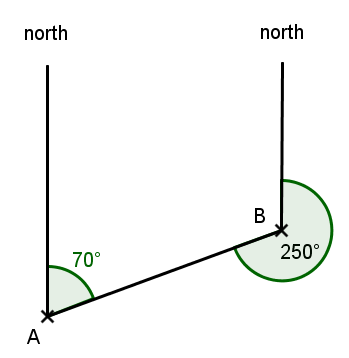 A bearing is an angle, measured clockwise from the northdirection.The bearing of B from A is 070 degrees (note that 3 figuresare always given) as shown in the diagram.Solving trianglesIn a right-angled triangle trigonometric ratios can be used: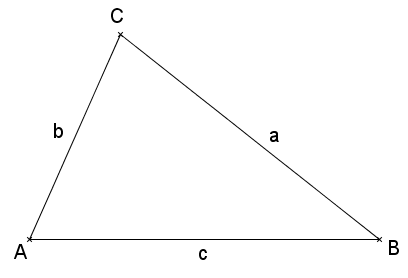 Otherwise, triangles may be solved using the following formulas:Sine rule : 	Cosine rule : 	 .Exercise : The map below gives the position and direction of several airplanes. The grid lines radiate at 10° intervals, the dashed lines from  and the solid lines from the airport.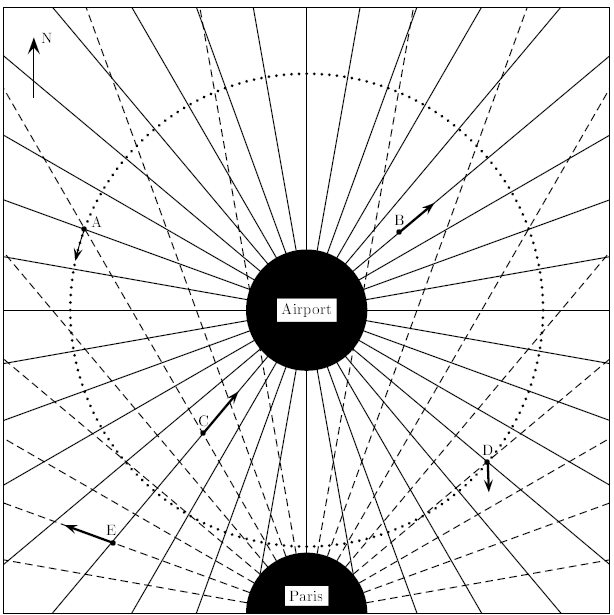 Airplane positioning:Which airplane is positioned on a bearing of 220° from the airport and on a bearing of 330° from ?Using the same process, give the position of airplanes A and E.From which airplane is the airport on a bearing of 40° and  on a bearing of 110°?Position of airplane D from airplane A.Find the bearing of airplane D from airplane A.Given that A and D are both  away from the airport, calculate the distance between these two airplanes.